Inventaris – Chemie Loco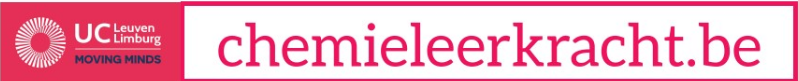 Instructieblad 3 spelbordenDoosje met 3 keer 12 kaarten 6 vragenlijsten Controlefiche 